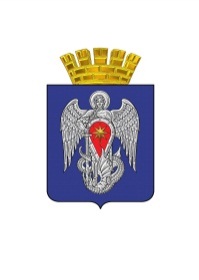 АДМИНИСТРАЦИЯ ГОРОДСКОГО ОКРУГА ГОРОД МИХАЙЛОВКАВОЛГОГРАДСКОЙ ОБЛАСТИ                                                   ПОСТАНОВЛЕНИЕот                                                           №О предоставлении разрешения на условно разрешенный вид использования     объекта капитального строительства (здания) с кадастровым номером 34:37:010299:182, расположенного по адресу:  Волгоградская область, город Михайловка, улица Сосновая, 9а Рассмотрев заявление Хромова Геннадия Александровича, в соответствии со статьями 5.1, 39 Градостроительного кодекса РФ, Порядком организации и проведения общественных обсуждений и публичных слушаний по проектам документов в сфере градостроительной деятельности в городском округе город Михайловка Волгоградской области, утвержденным решением Михайловской городской Думы от 16.12.2019           № 242, учитывая рекомендации комиссии по подготовке проекта Правил землепользования и застройки на территории городского округа город Михайловка Волгоградской области по вопросу выдачи разрешения на условно разрешенный вид использования объекта капитального строительства (здания) с кадастровым номером 34:37:010299:182, расположенного по адресу: Волгоградская область, город Михайловка, улица Сосновая, 9а, администрация городского округа город Михайловка Волгоградской области                                   п о с т а н о в л я е т:1. Разрешить условно разрешенный вид использования объекта капитального строительства (здания) с кадастровым номером 34:37:010299:182, расположенного по адресу: Волгоградская область, город Михайловка, улица Сосновая, 9а, а именно: магазин.